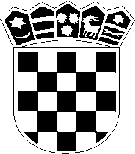 R E P U B L I K A   H R V A T S K ASISAČKO-MOSLAVAČKA ŽUPANIJAOsnovna škola Dragutina Tadijanovića Petrinja Trg Matice hrvatske 9/bKLASA:    400-02/20-20-01/01URBROJ: 2176-26-01-21-13___Petrinja, ___. listopada 2021.Temeljem članka 28. Zakona o javnoj nabavi (NN 120/16) i članka 58. Statuta Osnovne škole Dragutina Tadijanovića Petrinja, Školski odbor na sjednici održanoj   ___. listopada 2021.godine  donosi XIII. Dopunu Plan nabave za 2021. godinuOva Dopuna plana nabave za 2021. godinu objavljuje se u Elektroničkom oglasniku javne nabave Republike Hrvatske.Predsjednik Školskog odbora Mario KušanEvidenc. broj nabavePredmet nabaveBrojčana oznaka predmeta nabave iz Jedinstvenog rječnika javne nabave (CPV)Procijenjena vrijednost nabave (vrijednost bez PDV-a)Navod financira li se ugovor ili okvirni sporazum iz fondova EUVrsta postupka javne nabaveNavod sklapa li se ugovor ili okvirni sporazumNavod planira li se predmet podijeliti na grupePlanirani početak postupkaPlanirano trajanje ugovora o javnoj nabavi ili okvirnog sporazuma37/21REKONSTRUKCIJA 2. KATAOSNOVNE ŠKOLE DRAGUTINA TADIJANOVIĆA45454000-42.000.000,00NEOtvoreni postupakUgovorNEIV. kvartal60 dana